50504P2Haltegriff gerade Edelstahl glänzend 400 mm, Ø 32Art. 50504P2 AusschreibungstextHaltegriff für bewegungseingeschränkte Nutzer. 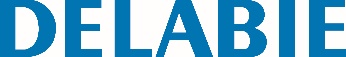 Rohr Ø 32, Mittenabstand 400 mm. Bietet Halt und Hilfe beim Aufrichten, für WC, Dusche oder Wanne. Bakteriostatisches Edelstahlrohr Werkstoff 1.4301. Edelstahl hochglanzpoliert UltraPolish: homogene, porenfreie Oberfläche erleichtert die Reinigung und gewährleistet bessere Hygiene. Wandflansch und Rohr durch unsichtbare Sicherheits-Schweißnaht zusammengeführt (exklusives Verfahren “ArN-Securit”). 40 mm Abstand zwischen Griff und Wand: minimaler Platzbedarf verhindert Einklemmen des Unterarms und reduziert dadurch das Risiko von Knochenbrüchen bei Stürzen. Verdeckte Befestigung durch Dreiloch-Wandflansch und Rosette, Edelstahl Werkstoff 1.4301, Ø 72. Flansch und Rosette aus Edelstahl Werkstoff 1.4301. Edelstahlschrauben für Massivwand im Lieferumfang enthalten. Auf mehr als 250 kg getestet. Empfohlenes Maximalgewicht des Benutzers: 170 kg. 10 Jahre Garantie, CE-Kennzeichnung.